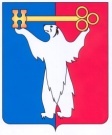 АДМИНИСТРАЦИЯ ГОРОДА НОРИЛЬСКАКРАСНОЯРСКОГО КРАЯПОСТАНОВЛЕНИЕ05.09.2018                                            г. Норильск                                               № 347О внесении изменений в постановление Администрации города Норильска от 13.05.2015 № 224Руководствуясь пунктом 4 статьи 31, подпунктом 10 пункта 1, пунктом 2.1 статьи 32 Налогового кодекса Российской Федерации, пунктом 9 Общих требований к нормативным правовым актам, муниципальным правовым актам, регулирующим предоставление субсидий юридическим лицам (за исключением субсидий государственным (муниципальным) учреждениям), индивидуальным предпринимателям, а также физическим лицам - производителям товаров, работ, услуг, утвержденным Постановлением Правительства Российской Федерации от 06.09.2016 № 887,ПОСТАНОВЛЯЮ:1. Внести в Порядок предоставления субсидий организациям, предоставляющим населению жилищные и коммунальные услуги, на возмещение затрат в связи с возникновением безнадежной к взысканию задолженности населения за оказанные жилищные и коммунальные услуги, утвержденный постановлением Администрации города Норильска от 13.05.2015 № 224 (далее – Порядок), следующие изменения:1.1. Подпункт «г» пункта 2.2 Порядка изложить в следующей редакции:«г) справку структурного подразделения Федеральной налоговой службы Российской Федерации о состоянии расчетов по налогам, сборам, страховым взносам, пеням, штрафам, процентам организаций и индивидуальных предпринимателей, по состоянию на первое число месяца, предшествующего месяцу, в котором планируется заключение Договора (в случае если в справке отражена задолженность, представляются копии платежных документов об оплате данной задолженности);».1.2. Подпункт «д» пункта 2.4 Порядка исключить.1.3. В подпункте «з» пункта 2.4 Порядка слова «специального счета» заменить словами «расчетного счета».	1.4. Подпункты «е»-«з» пункта 2.4 Порядка считать подпунктами «д»-«ж» пункта 2.4 Порядка соответственно.2. Опубликовать настоящее постановление в газете «Заполярная правда» и разместить его на официальном сайте муниципального образования город Норильск.Глава города Норильска   					         	         Р.В. Ахметчин